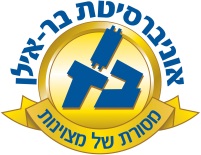 שם ומספר הקורס:  ניהול מחקר ופיתוח55-223סוג הקורס: שיעורשנת לימודים:  תשע"ז                    סמסטר:   ב'                          היקף שעות: 3 אתר באינטרנט:  www.coman.orgמתרגל: גב ליאת -ליפשיץ . דואל: liat.lifshitz@yahoo.com א. מטרות הקורס: : מידול הבעיות בניהול תהליכים בחזית הידע בסביבה עתירת טכנולוגיה מהיבטים ארגוניים, התנהגותיים, עסקיים וטכנולוגיים.ב. תוכן הקורס: הקורס יוצר תכלול של הרמות השונות בניהול מו"פ וטכנולוגיה מרמת הארגון ועד רמת המחלקה הבודדת בארגון.     מהלך השיעורים: ההרצאות מורכבות מהצגת מודלים והמחשתם על ארגונים טכנולוגיים בארץ ובעולם.    תכנית הוראה מפורטת לכל השיעורים:ג. חובות הקורס: חובות / דרישות / מטלות:התרגילים מוגשים בזוגות, שבוע לאחר שנמסרו לסטודנט.הגשת כל התרגילים - חובה. לא יתקבלו איחורים.כל החומר יוגש בדואר אלקטרוני.על הסטודנט להיות נוכח ב90%- מההרצאות, להגיש את התרגילים במועד, ולקבל ציון עובר בכל אחד ממרכיבי הקורס. מרכיבי הציון הסופי (ציון מספרי / ציון עובר):2 תרגילי בית: חובת הגשה (עובר\נכשל)בחינה: 80%  פרוייקט מסכם:	20%ד. ביבליוגרפיה: (חובה/רשות)     ספרי הלימוד (textbooks) וספרי עזר נוספים: בעז רונן ושמעון פס, ניהול ממוקד: לעשות יותר עם מה שיש. הוצאת הוד-עמי, 2004.אליהו גולדרט- "המטרה". חומר מחייב למבחנים: ההרצאות,ספר המטרה.מס' השיעורנושא השיעור1ממדי יצירת ערך, מחזוריות הזירה הטכנולוגית, ARENA.2שרשרת אספקה טכנולוגית.3מיקוד משאבי הארגון: נתוח קל\חשוב.4Megatrends גיבוש חזון טכנולוגי5FAST: ייצור וניהול הזדמנויות – Ansoff ומשפך חדשנות6חיזוי טכנולוגי וסינגולריות7ניהול סיכונים טכנולוגיים8ליבה: כישורי ליבה ובעיות שורש. תחקור אירועים, סיבה\תוצאה.9מעגל הבקרה: P4A השבחת תהליכים10עקומת למידה וניהול לפי ייעדים116 סיגמא.